Bhanin – SrakissInstall door handles on two doors to facilitate entry.Cover the floor and stairs with tiles.Lower a high board.Repair toilets.Anwar El Mnieh :At Al Nassij Center, it’s remarquable that this center can accommodate person with physical disabilities, so I suggest the following :Small Ramp at the Entrance:Installing 2 small ramp at the entrance is a practical and inclusive solution. It ensures that individuals with physical impairments can easily access the facility.Doors without Door Handles:For the 10 doors without handles, consider installing lever-style handles. These are generally easier to use for individuals with limited hand mobility.Colorful Scotch on Stairs:Painting the stairs or using colorful tape is an excellent idea to assist individuals with visual impairments. It enhances visibility and makes it easier for them to navigate the stairs independently.Window Security:Ensuring security for windows is important for the safety of everyone, including those with physical disabilities. Consider installing window locks or safety bars at an appropriate height to prevent accidents.Lowering Boards:Lowering boards to a more accessible height is a thoughtful adjustment for individuals who may be in a wheelchair or have difficulty reaching higher surfaces.Build an Accessible Toilet: Establish an accessible toilet within the center.Al Abir:Optimize the management of corridors to improve accessibility.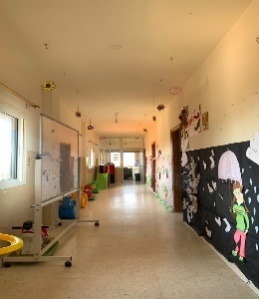 Annexe 14: Corridor of Al Abir IS085Replace the old doorsBuild a toiletAjyal El Aarab Adweh1. Remove step doors.2. Lower boards.Ajyal Al ArabMeryata11. Lower boards.2. Change door handles.3. Replace a big stair with a ramp.AICANakhleh1. Change boards.2. Add handles to doors.3. Add handrails to the long stairs for the safety of visually impaired individuals.AICATebbeneh Add handrails to the long stairs for the safety of visually impaired individuals.RibatNouri Add handles to doors.Install a lamp in the therapy roomRibatDeir Ammar Install Ramp in the entranceRemove the step edge in the entranceRemove the Step edge of the toilet or put an iron rampLower the board in  the ece classesRibatMankoubin 1. Change handles.2. Fix stairs and add a handrail.MidanFouar Install three ramps for the entrance, playground, and therapy room.Remove two step edges.Lower the washbasin.Install an iron ramp for the toilets.Cross Art HaddadinInstall fixed board in classes (2).White Polish for all the rooms of centers (5 rooms) + entrance+next to the toiletBlue polish for the playgroundWhite polish for the wooden balcony doorMaintenance for Kitchen sink 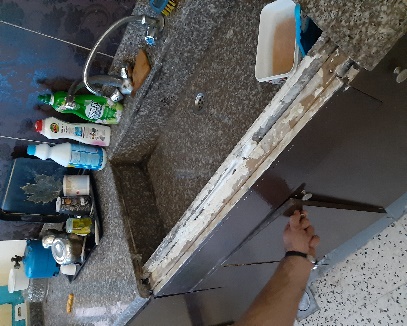 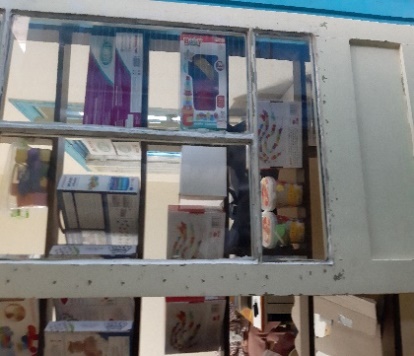 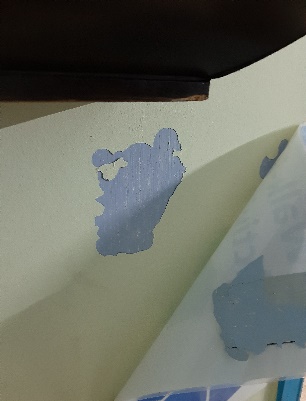 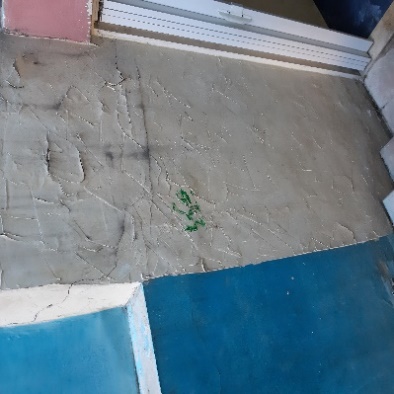 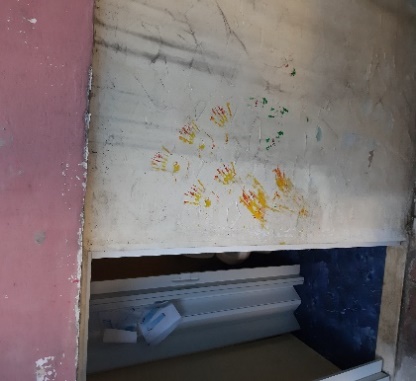 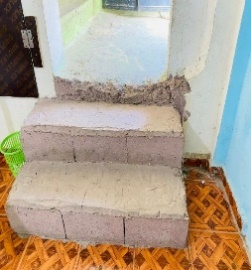 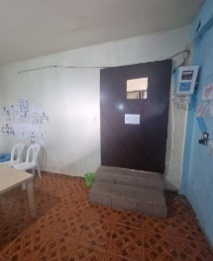 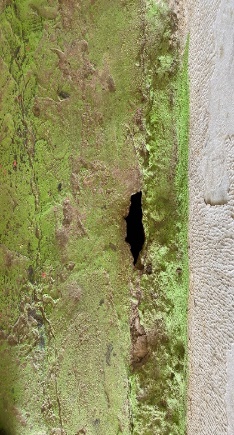 Annexe 9: Uneven staircaseAnnexe 10: Doors without handles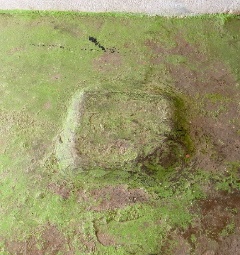 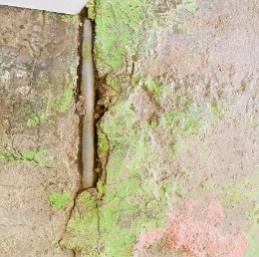 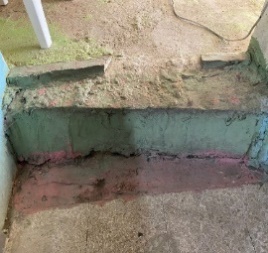 Annexe 11 : Unsafe Floor )full of obstacles(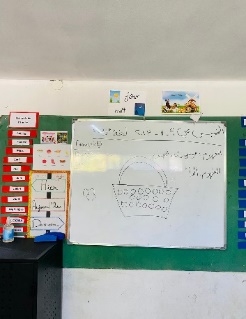 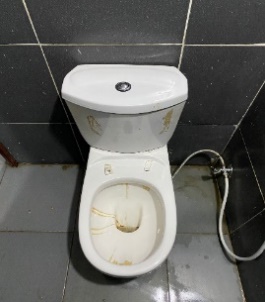 Annexe 12 : High boardAnnexe 13: toilet needs to be repairs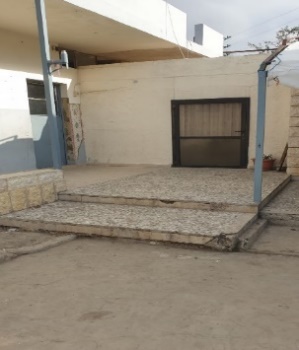 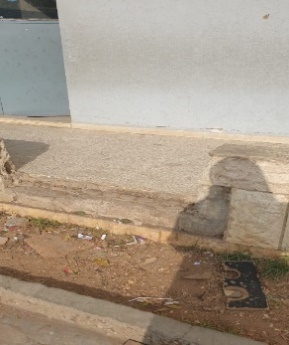 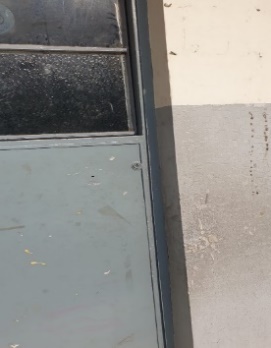 Annexe 1 : 2 stairs can be replaced with rampsAnnexe 2: doors don’t have handles (10)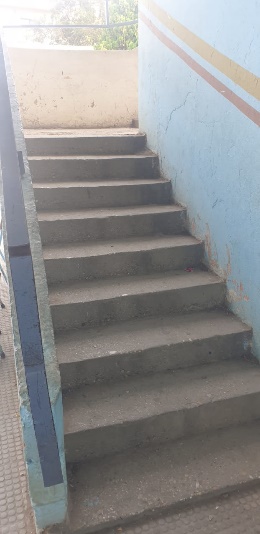 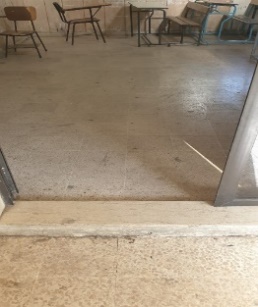 Annexe 3 : stairs need color tapeAnnexe 4 : step door can be removed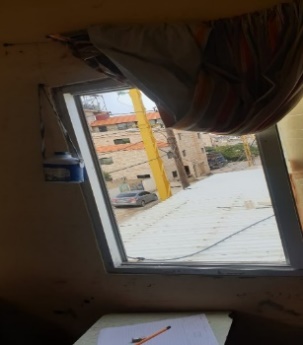 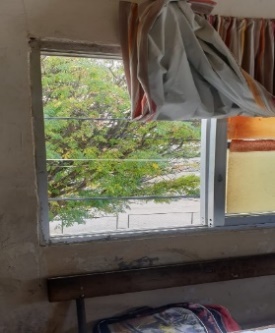 Annexe 5: Unsafe window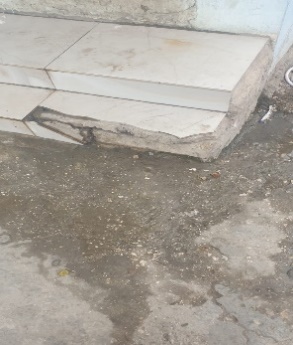 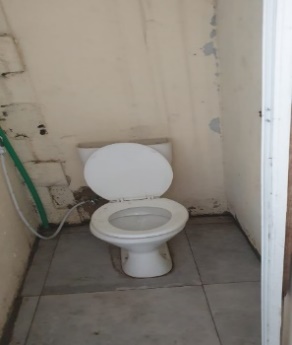 Annexe 6: stairs for toilets can have batonAnnexe 7: toilets are not accessible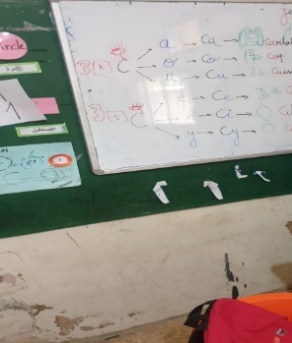 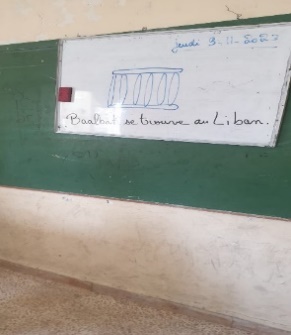 Annexe 8: The boards are so high 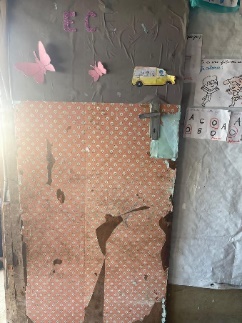 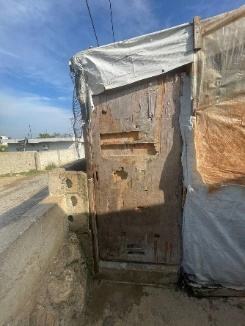 Annexe 15 :Door of the classAnnexe 16: Toilet’s door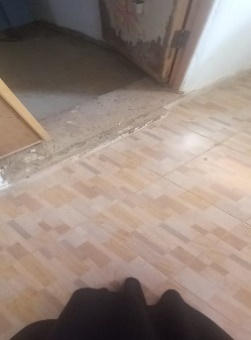 Annexe 17: Step door can be removed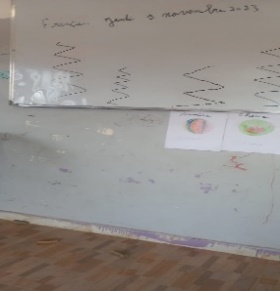 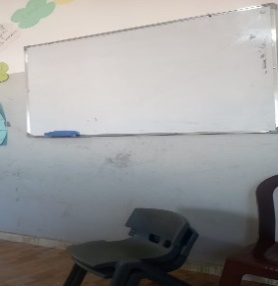 Annexe 18: Boards are so high (2)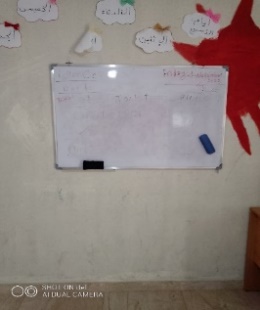 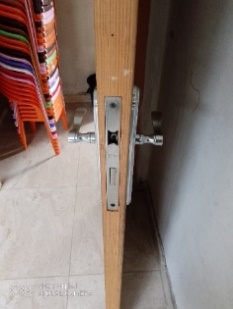 Annexe 19: Board are so highAnnexe 20 : 5 handle door need to be removed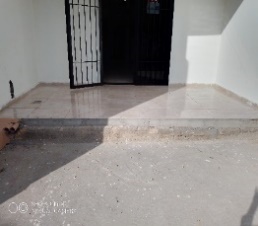 Annexe 21: a stair can be replaced by a small ramp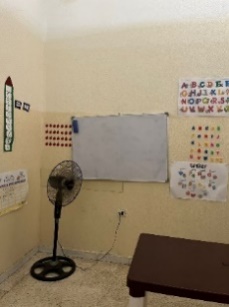 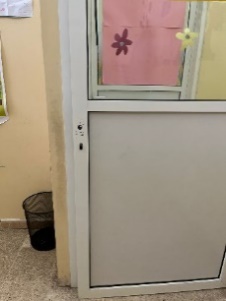 Annexe 22: Board not fix Annexe 23: door needs Handle 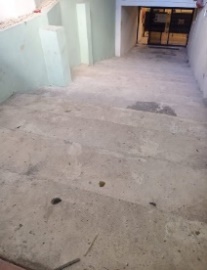 Annexe 24: the entrance of the center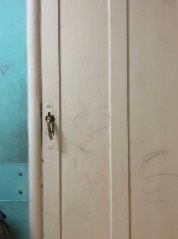 Annexe 25: Door without handle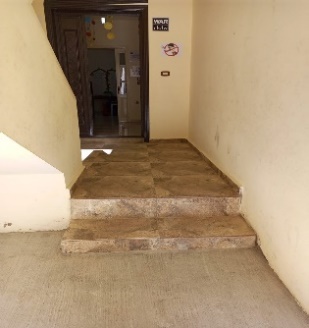 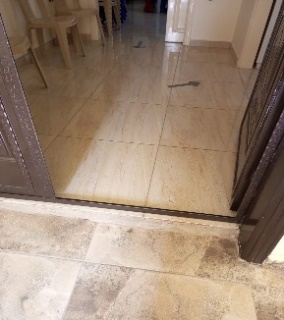 Annexe 26: the entrance of the centerAnnexe 27 : a step edge in the entrance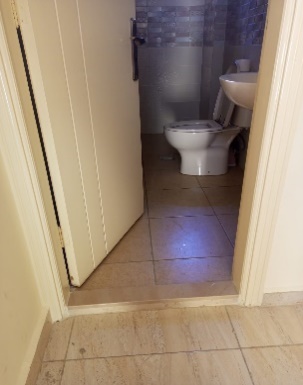 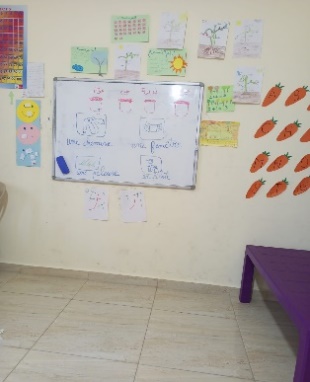 Annexe 28: the entry to the toiletAnnexe 29: the board of the class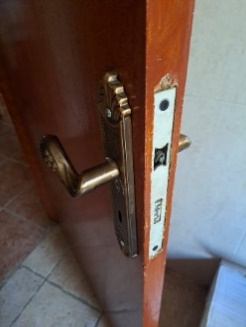 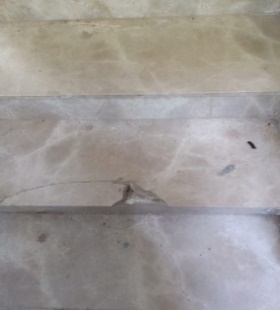 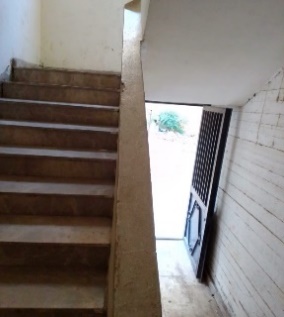 Annexe 30: handle needs to be fixedAnnexe 31 :  Stairs need ConcreteAnnexe 32 : stairs need handrail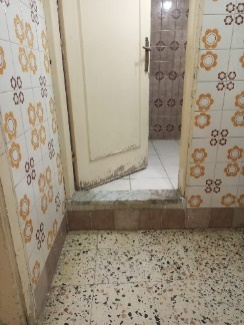 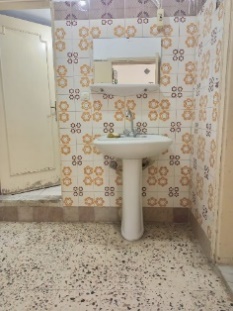 Annexe 33: entrance of the toiletsAnnexe 34: washbasin is high for the ece children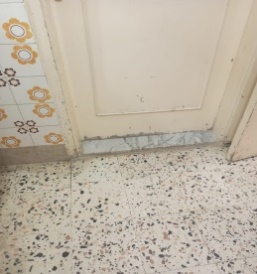 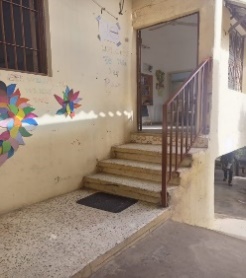 Annexe 35: step edgeAnnexe 36: the entrance of the center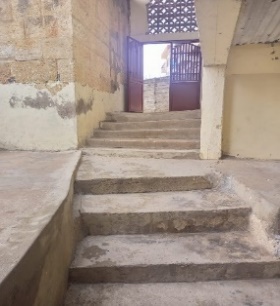 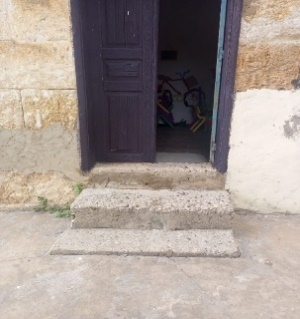 Annexe 37 : stairs to reach the playgroundAnnexe 38 : entrance for the therapy room